MnDOT Drone RequestsCapabilities include photography, videography, thermal, 2D/3D mapping and modeling, inspections, construction documentation, traffic and pedestrian video monitoring. UAV services may be fulfilled via MnDOT employees or pre-verified contractors. Please complete the UAV Flight Planning document.MnDOT Drone RequestsPlease complete the UAV Flight Planning PDF or call/email Cheri Gagné to discuss your project and we can fill it out together. 612-398-8302 / cheri.gagne@state.mn.usAeronautics Drone POC 3 drones/ 1 pilot (2nd pilot expected by June)POC 1: Cheri Gagné cell 612-398-8302 Pilot: Cheri Gagné Aircraft suitable for: situational awareness, aerial photography & videography, non-survey grade mapping, thermalLand Management Drone POC 2 drones/ 2 pilots (not current)POC 1: Colin Lee -work 651-366- 3433 Pilots: Colin Lee / Dan HamannAircraft suitable for: survey grade mapping, lidarOther MnDOT drones Drones for inspections, photography and videographyBridge: 37 drones/ 14 pilots (Contact: Jennifer Wells, Mike Arseneau) District 7: 5 drones/ 3 pilots - (Contact: Robert Jones) Outside of government owned aircraft, commercial use of drones (emergency or not) requires a Commercial Operations License issued by Mn DOT. Deployment of unlicensed consultants by the State would create a reputation hazard for the State and complicate compliance with the licensing statute. MnDOT maintains the list of licensed operators here: http://www.dot.state.mn.us/aero/documents/aviationbusinesses/unmannedaerialvehicle.pdf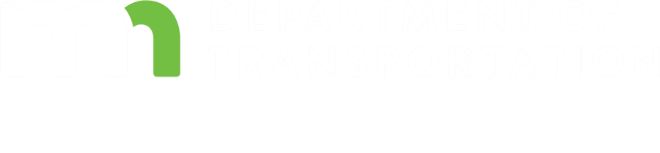 